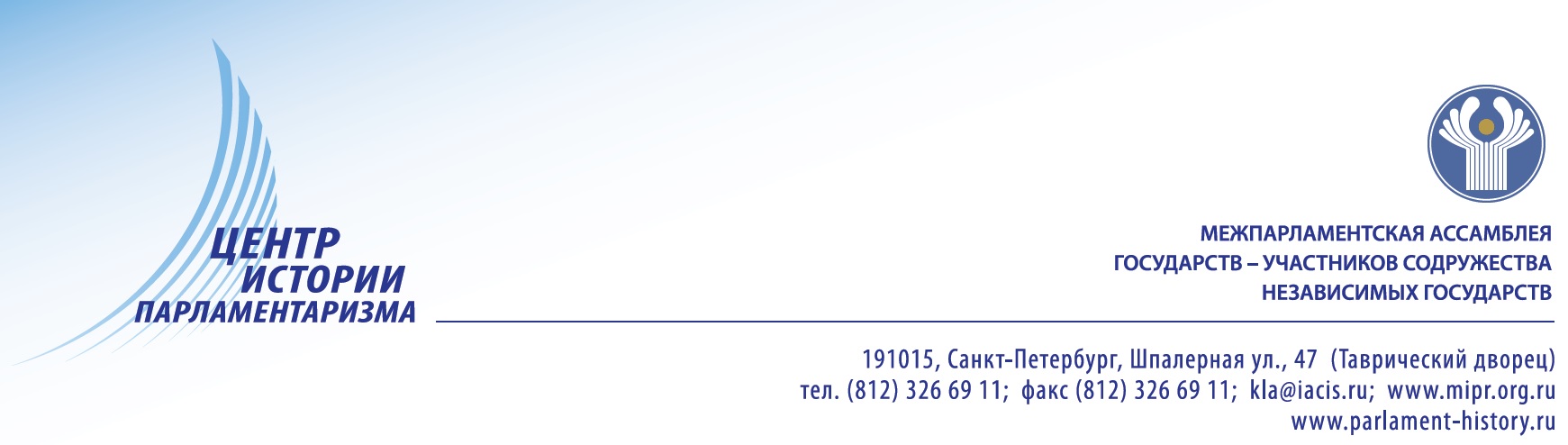 Молодежная (студенческая) конференция«Парламентаризм:история и современность»(«Встречи в Таврическом»)Центр истории парламентаризма приглашает студентов гуманитарных факультетов принять участие в конференции «Парламентаризм: история и современность» («Встречи в Таврическом»), которая состоится в Таврическом дворце 5, 6 декабря 2019 года. С 2007 года в Таврическом дворце Центр истории парламентаризма проводит ежегодную международную научную конференцию, посвященную актуальным проблемам парламентаризма («Таврические чтения»). Исследователи из разных городов России, стран ближнего и дальнего зарубежья собираются для обсуждения вопросов, связанных как с историей Государственной думы Российской империи, так и с историей современного парламентаризма.    Oдновременно с «Таврическими чтениями» проводится студенческая конференция «Встречи в Таврическом». Студентам  предоставляется  возможность не только принять участие в молодежной конференции, но и встретиться с ведущими специалистами в области истории парламентаризма, принять участие в дискуссиях и других мероприятиях в рамках «Таврических чтений».Для участников студенческой конференции предлагается работа по следующим направлениям:История парламентаризма в Российской империи (1906 –1917 гг.):Выборы в Государственную думу Российской империиПарламент, правительство, общество: опыт взаимодействияРегиональные аспекты российского парламентаризмаПарламентская биографикаПарламентская повседневностьРазвитие парламентаризма в странах  СНГ на современном этапе:Парламент, правительство, общество: опыт взаимодействияВыборы в представительные органы властиПарламентская повседневностьВзаимоотношения фракций в парламентеПарламенты мира: история и современность (ХIХ – ХХI вв.)Парламентская журналистика: история и современностьПарламентская журналистика в Российской империи в начале ХХ векаПарламентская журналистика в Российской Федерации в конце ХХ-начале ХХI вв.Парламентская журналистика в странах СНГ и других странах мира на современном этапе 230 лет под сенью Таврического дворца: история, архитектура, живопись, литература.Исследовательская работа предполагает обязательное изучение:- архивных материалов (иногородним студентам предлагается акцентировать внимание на материалах из региональных архивов);- стенографических отчетов;- изданий периодической печати начала ХХ века или конца ХХ–ХХI вв. (в зависимости от темы);- мемуарной литературы и т.д. По итогам конференции издается сборник статей. Оргкомитет оставляет за собой право отбора статей для публикации.Заявки и доклады (объем – до 0,3 печатного листа) принимаются до 1 ноября 2019 года по электронному адресу: tavr-chtenia2013@yandex.ruЗаявки принимаются вместе с докладами.Оргкомитет оставляет за собой право отбора заявок.Оплата проезда и проживания за счет направляющей стороны.Возможно только очное участие в студенческой конференции.Желающие могут получить сертификат об участии. За лучшие доклады будут присуждены дипломы. Контакты Центра истории парламентаризма:E-mail: tavr-chtenia2013@yandex.ruТел./факс: (812)326-69-11